Inserting YouTube video:Copy the URL from the video’s page: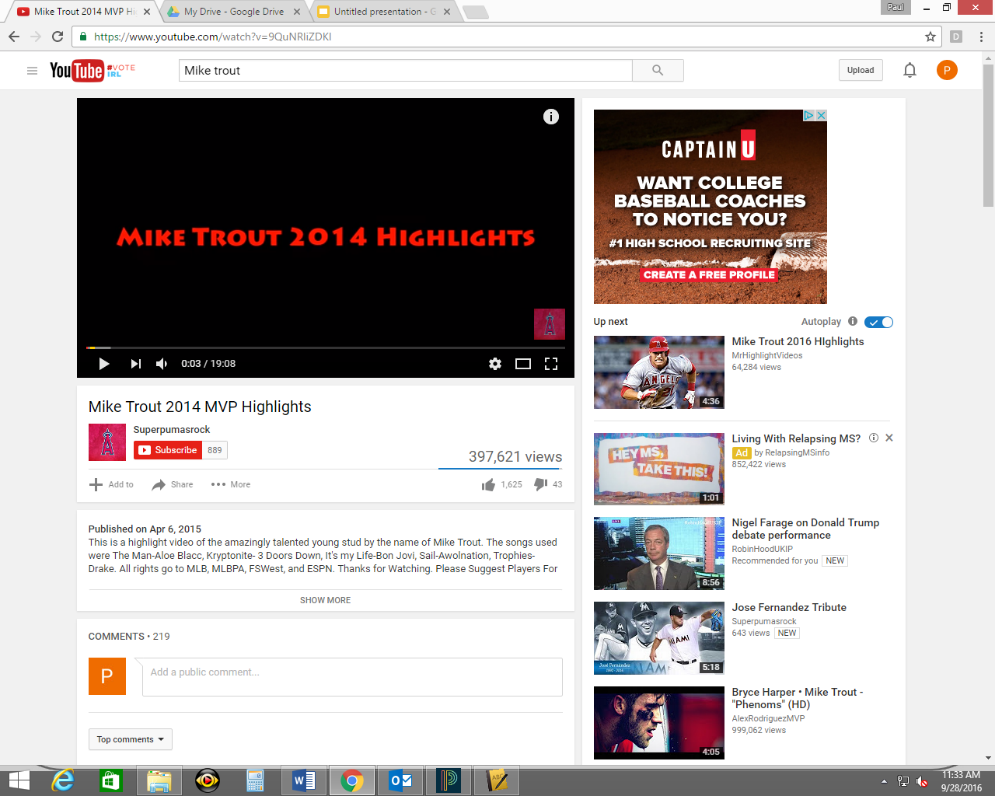 Then in Google Slides, go to insert  video: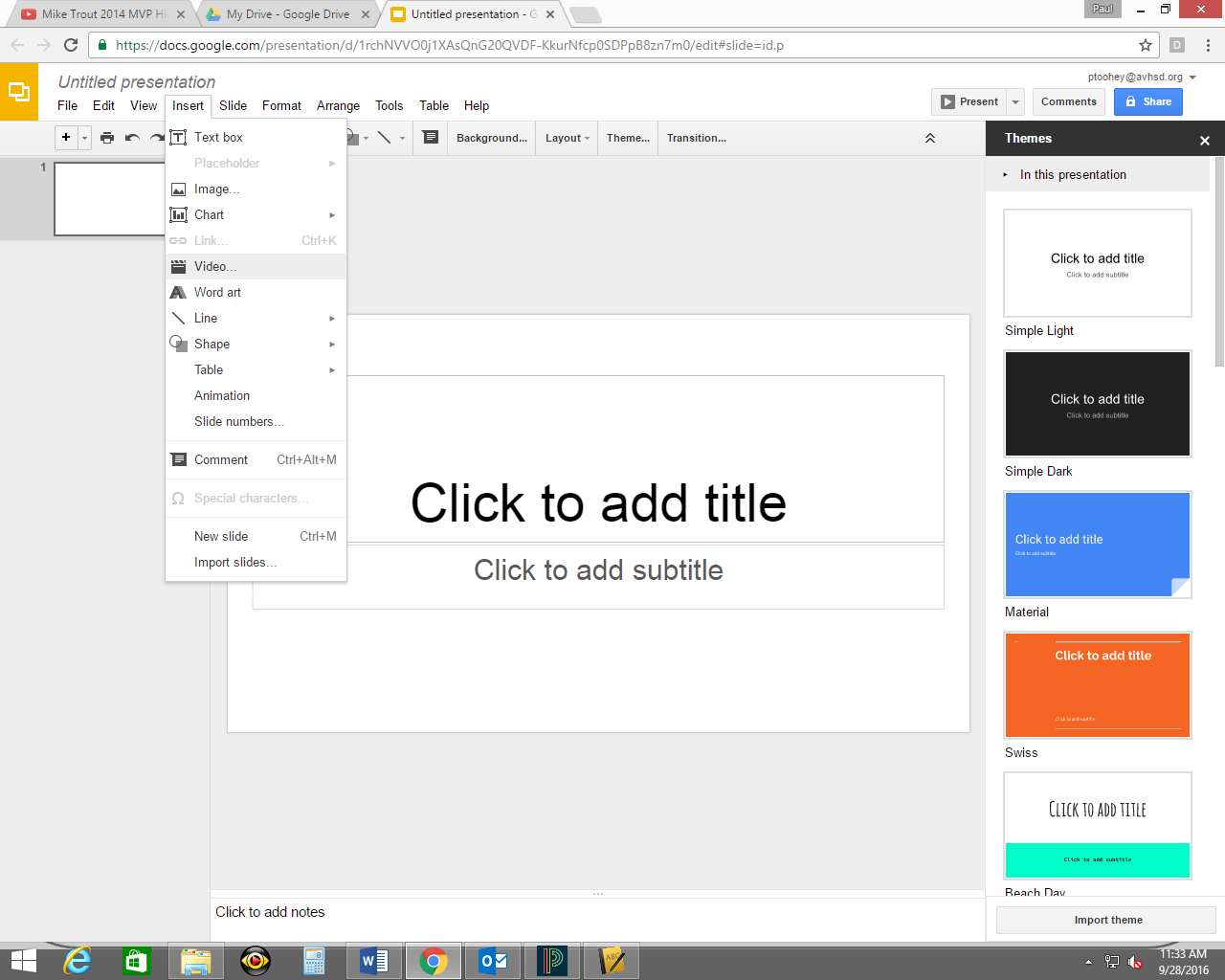 Next, click on URL and paste the URL from the YouTube video, and click “select”: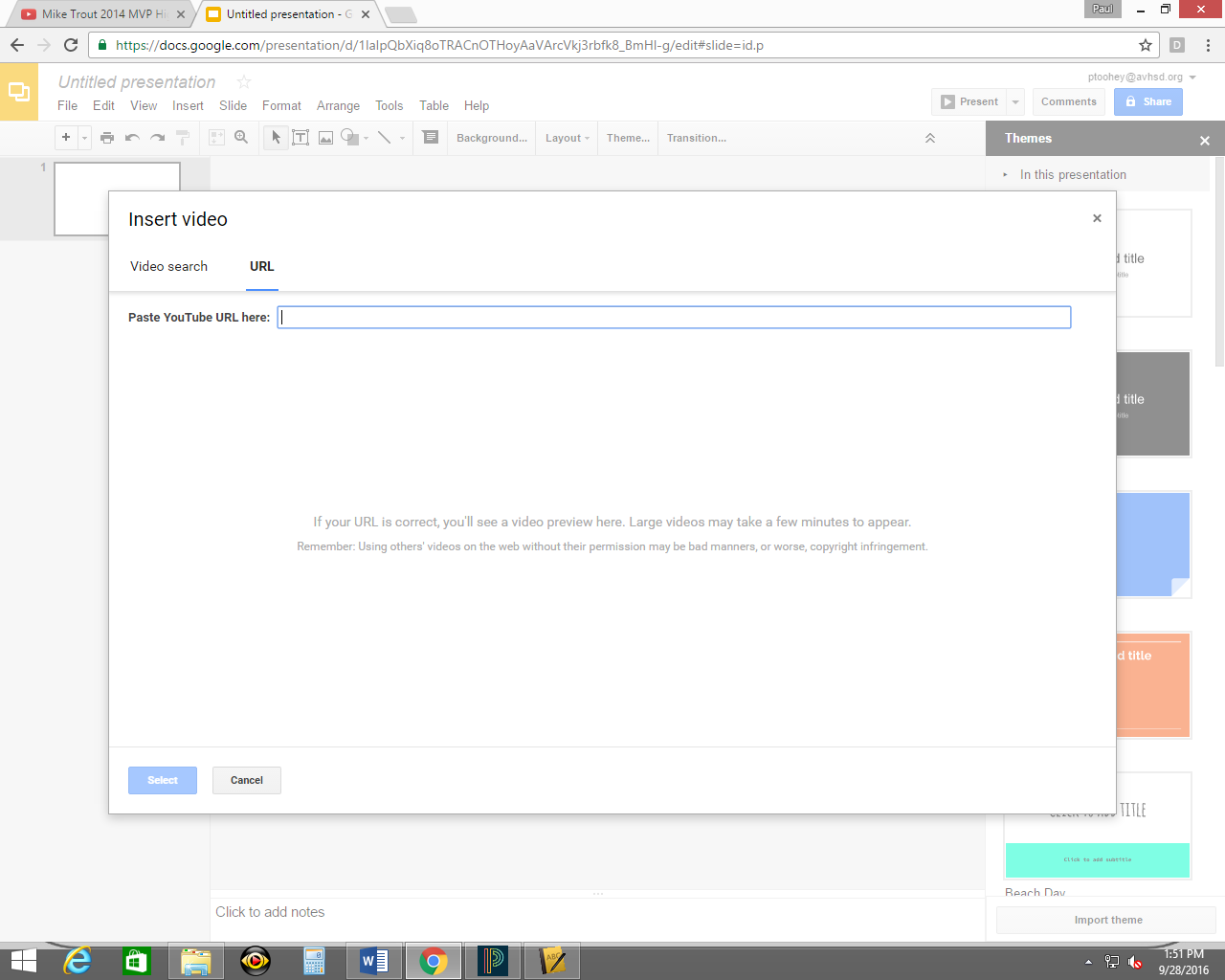 Double-check that his is the video you want. Click the “present” button to see how it will look in presentation mode: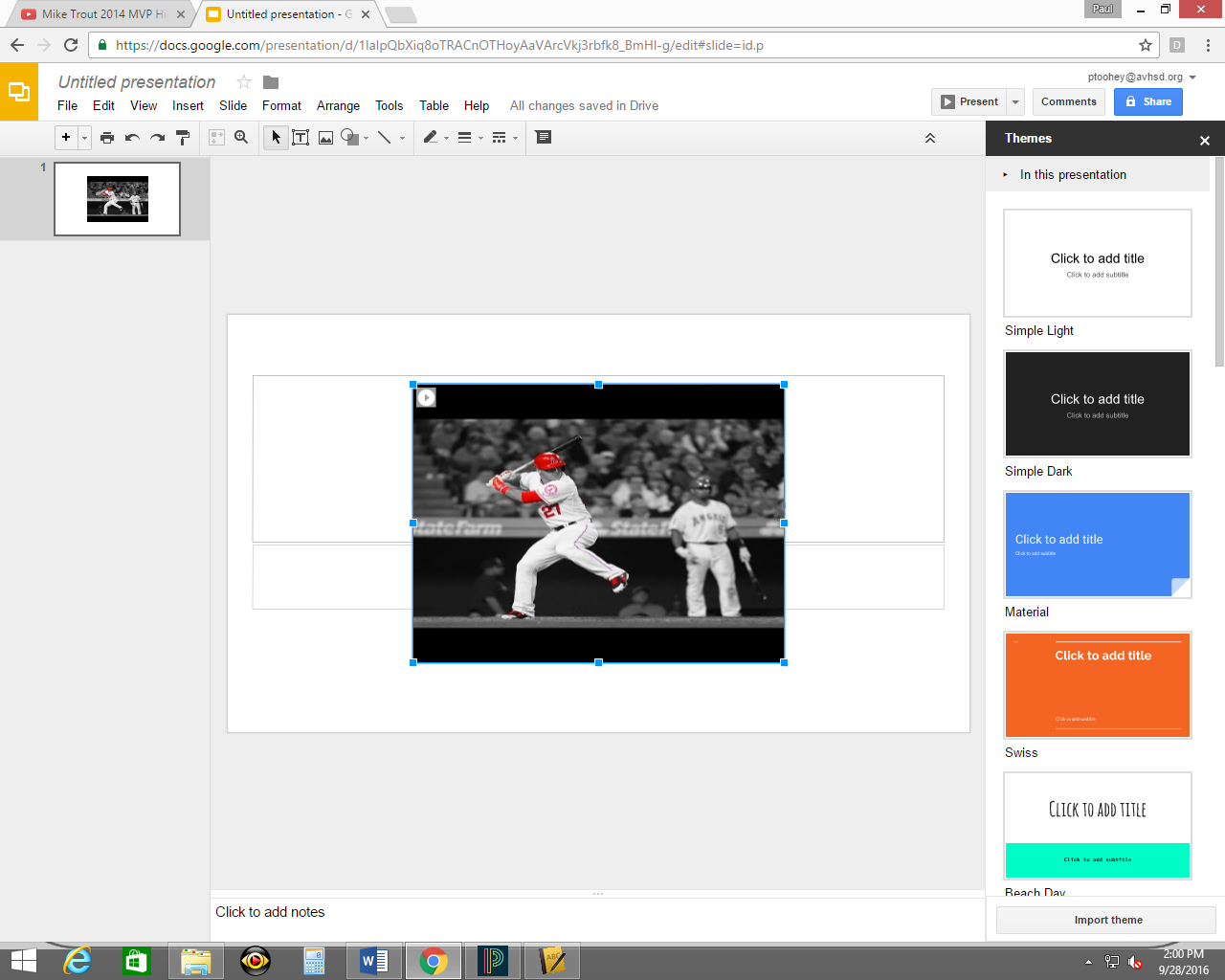 Finished product: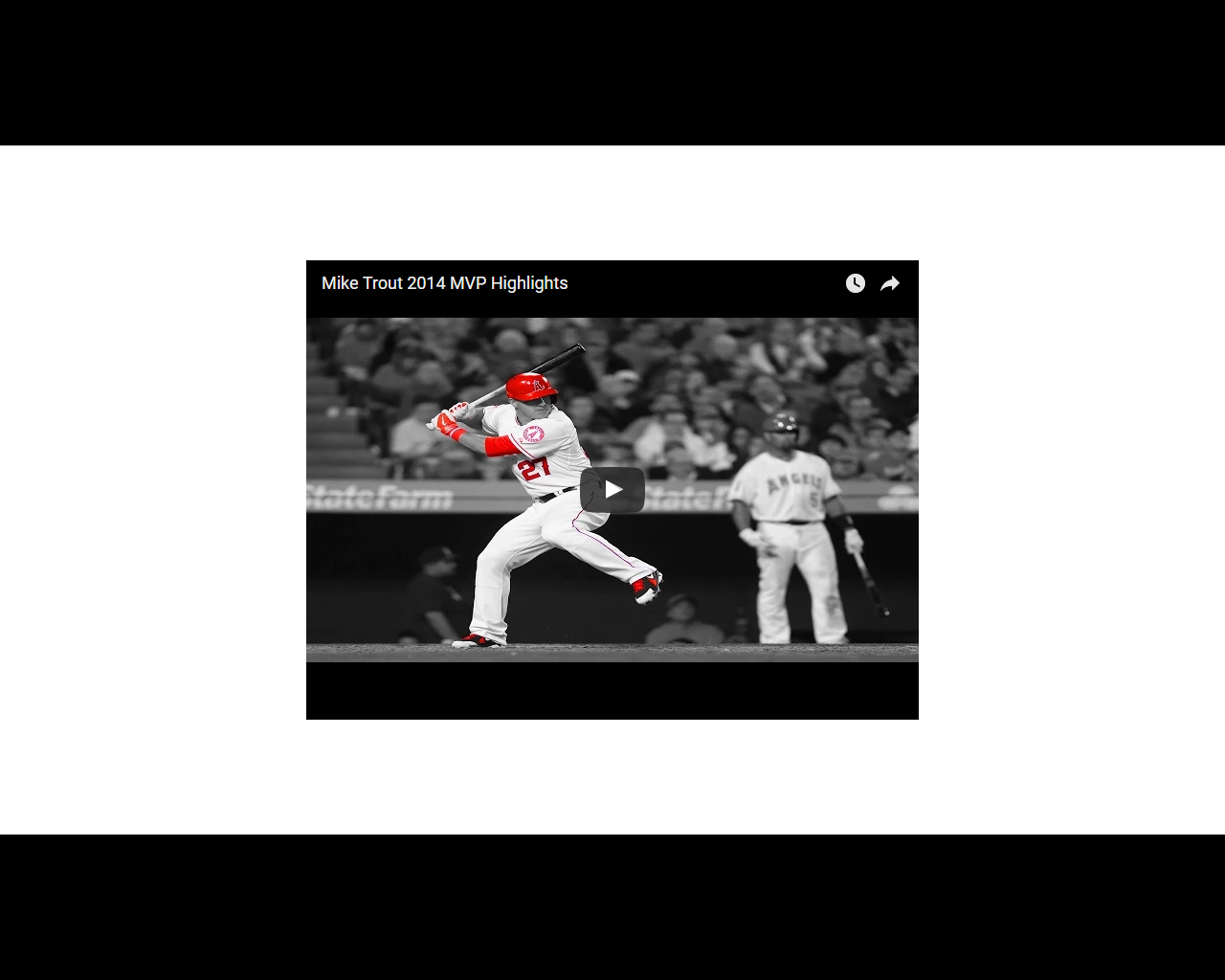 